REQUERIMENTO Nº 00753/2013Requer Voto de Pesar pelo falecimento de Reeze Basso, ocorrido recentemente. Senhor Presidente, Nos termos do Art. 102, Inciso IV, do Regimento Interno desta Casa de Leis, requeiro a Vossa Excelência que se digne a registrar nos Anais desta Casa de Leis voto de profundo pesar pelo falecimento de Reeze Basso, ocorrido no dia 26 de junho de 2013.Requeiro, ainda, que esta manifestação seja dada ciência aos seus familiares, encaminhando cópia do presente à Rua Mario Moro, número 151 no bairro Jardim Helena. Justificativa:O Senhor Reeze contava com 88 anos de idade, viúvo de Neuza Calvino Basso, deixa o filho José Adilson Basso.  Querido pelos familiares e amigos, seu passamento causou grande consternação e saudade; todavia, sua memória há de ser cultuada por todos os que o amaram.Que Deus esteja presente nesse momento de separação e dor, para lhes dar força e consolo.É, pois, este Voto, através da Câmara de Vereadores, em homenagem póstuma e em sinal de solidariedade.Palácio 15 de Junho - Plenário “Dr.Tancredo Neves”, 01 de julho de 2013.Antônio Carlos RibeiroCarlão Motorista-vereador-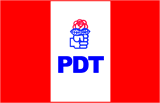 